CENTRUM VOĽNÉHO ČASU ŽIAR NAD HRONOMUl. M. R. Štefánika 17, 965 01 Žiar n/Hronom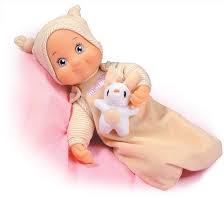 Rada sa hráš a staráš o svoju bábiku, tak sa zúčastni súťaže MISS BÁBIKACentrum voľného času v Žiari nad Hronom 19.10.2018 organizuje zábavné súťažné podujatie Miss bábika. Súťaž je určená pre dievčatá, ktoré chcú ukázať svoj vzťah k bábike a tiež preukázať svoju šikovnosť v starostlivosti o ňu. Súťažné disciplíny:starostlivosť o celkovú vizáž bábiky (oblečenie, účes,...)umelecké vystúpenie (riekanky, pesničky, uspávanky, básničky,...)vzťah k bábike (umývanie, kŕmenie, spôsob obliekania,...)ľubovoľná disciplína (pripraví si každá súťažiaca vopred).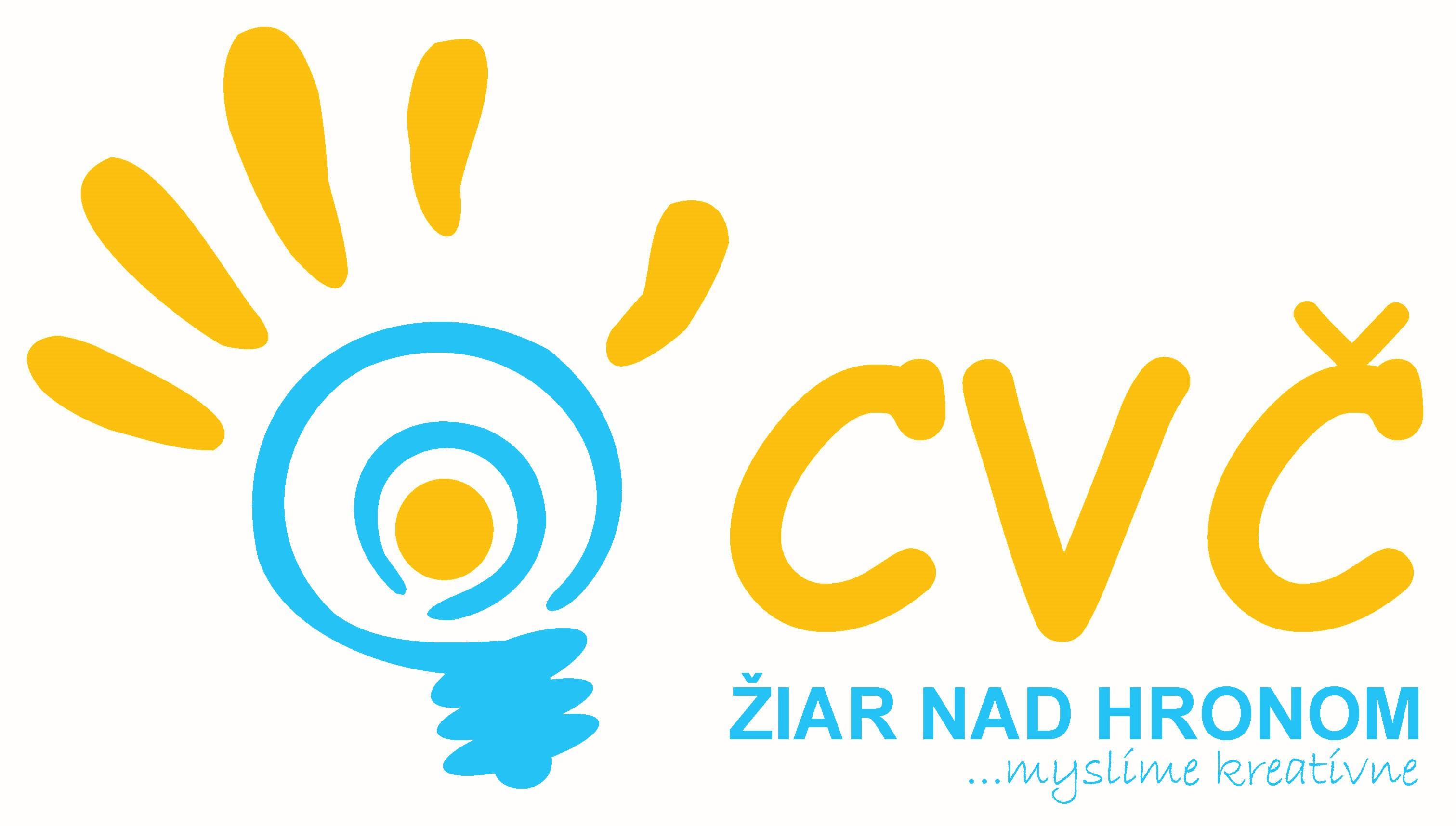 